Norwich School – Application FormIMPORTANT INFORMATION:We are carrying out “blind” shortlisting for all of our vacancies as part of our commitment to equality, diversity and inclusion and to ensure a fair and consistent approach to recruitment. Candidates will be assigned an application reference number and recruiting managers are sent only sections B and C to assess for shortlisting. Please do not include any personal information in the application form other than what is requested.Norwich School appointment procedures conform to guidelines to ensure compliance with safer recruitment guidelines.We look forward to receiving your application.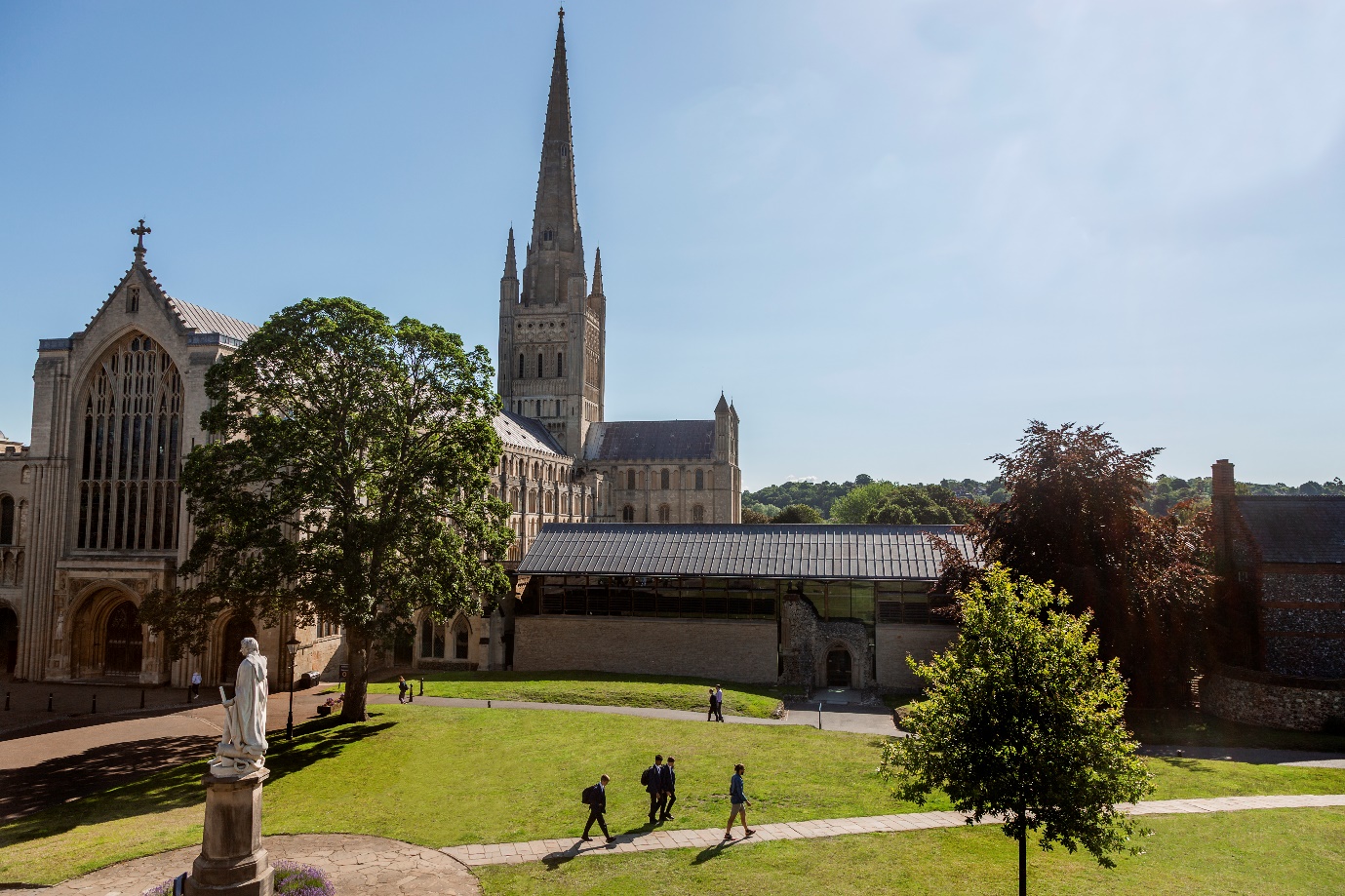 Section A - Personal Details & Right to WorkSection B – Education, Qualifications & EmploymentThis section is designed to give a full history of education in reverse chronological order, progressing from the latest date to the earliest.Section C – Personal StatementSection D – Declaration & Data ProtectionNORWICH SCHOOL | 70 THE CLOSE | NORWICH NR1 4DDTel: 01603 72843Preliminary DetailsPreliminary DetailsCurrent notice period:Available start date:Personal Information Personal Information Personal Information Surname:Surname:Forename:Title: Preferred name:Former name/s (including maiden name):Address:Address:Contact number:Mobile number:Work number:E-mail address:Postcode:Postcode:Contact number:Mobile number:Work number:E-mail address:National Insurance number:National Insurance number:Teacher registration number (if applicable):GeneralGeneralAre there any special arrangements/reasonable adjustments you may require to attend an interview? If so, please state:Yes      No Where did you see our advert?Are you related to or do you maintain a close relationship with an existing employee, volunteer or Governor of the School? If so, please give name:Yes      No Do you have children that attend the Norwich School?Yes      No Right to work in the UKRight to work in the UKDo you have the right to live and work in the UK?Yes      No Are there any restrictions to your right to live and work in the UK which might affect your right to take up employment with us?If YES please provide details:Yes      No Please include higher, further and secondary education – please insert more rows if applicablePlease include higher, further and secondary education – please insert more rows if applicablePlease include higher, further and secondary education – please insert more rows if applicablePlease include higher, further and secondary education – please insert more rows if applicablePlease include higher, further and secondary education – please insert more rows if applicableUniversities/Colleges/Schools attended:Universities/Colleges/Schools attended:Subjects and qualification/s achieved or qualifications pending: Subjects and qualification/s achieved or qualifications pending: Subjects and qualification/s achieved or qualifications pending: Name Months/years attended:Subject:Result:Date:Awarding body:Start date:End date:Start date:End date:Start date:End date:Employment Employment Employment Employment Employment Current / most recent employer Current / most recent employer Current / most recent employer Current / most recent employer Current / most recent employer Job title:Job title:Job title:Job title:Job title:Responsibilities:Responsibilities:Responsibilities:Responsibilities:Responsibilities:Reason for leaving to find new employment:Reason for leaving to find new employment:Reason for leaving to find new employment:Reason for leaving to find new employment:Reason for leaving to find new employment:Date started (month & year)Date started (month & year)Date started (month & year)Date employment ended (month & year)Date employment ended (month & year)Previous employment – please insert more rows if applicablePrevious employment – please insert more rows if applicablePrevious employment – please insert more rows if applicablePrevious employment – please insert more rows if applicablePrevious employment – please insert more rows if applicableDates of employment (month and year):Employer nameJob title:Job title:Reason for leavingStart date:End date:Start date:End date:Start date:End date:Start date:End date:Gaps – please provide an explanation for any periods not in education or employmentPersonal StatementDeclarationDeclarationI am aware that Norwich School applies for an enhanced certificate from the Disclosure and Barring Service (DBS) as well as requesting other statutory pre-employment checks on its employees. My signature below indicates that I give my permission for the school to proceed accordingly. I also commit to providing sight of my DBS certificate to Norwich School within 14 days of receiving the documentation and prior to starting employment with Norwich School.Yes  I declare the information I give in this application is accurate, complete and true. I understand that providing misleading, inaccurate or incomplete information will disqualify me from the appointment or, if appointed, may result in my immediate dismissal without notice.Yes  I understand the information may be seen by the Governors, Senior Leadership Team, HR Department and the Bursar’s PA, at Norwich School for the purposes of processing and ensuring compliance with safe recruitment best practice.Yes  I understand that it is a requirement of the post to register with the DBS Updating Service. I do this at my own cost and give permission for Norwich School to check my status at any time.Yes  Date Protection StatementDate Protection StatementBy signing the application form you are agreeing to the use and processing of personal data in accordance with the School’s registration with the office of the Information Commissioner under the Data Protection Act.Yes  Signature & DateSignature & DateSignature:Date: